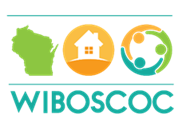 Nominating Committee5/14/2024Members Present:  Shannon Wienandt, Robin Adams, Lisa HaenAttendance TrackingNominating Committee OperationsOccurs every second Tuesday from 2:15 PM to 3:15 PM effective Tue 3/12/2024: zoomIf we need to cancel, we will decide on the Monday prior to the meetingMike Bonertz and Shannon Wienandt - Co-ChairsNeed to revise policies and procedures 5/14/24: Committee Members will finish making suggestions on this for June meetingVacancies - Coalitions missing representativesNeed to create a process for when issues arise and vacancies occur. Not listed anywhere which reps are missing - need a toolBoard Matrix: Skills, Abilities, and TermsCreate a tool to inform when all coalitions meetCreate the Google sheet and then WIBOSCOC staff will help us fill it inCreate shared, updated list of contacts and vacanciesTool: Local Coalition InformationNeed to define role of Nominating Committee in supporting coalitions with vacancies.In the past we have contacted the chair of the local coalition and asked if they had a potential board member.NWISH Coalition needs a BOD representative. 5/14/2024: Kate is asking the NWISH CoalitionEnsure we are updating expiring termsTerms are posted on the website by Lisa Haen: https://www.wiboscoc.org/board-of-directors.htmlFix Terms document to add clarity (start and end)In November or December: Send all BOD members the new application to ensure all demographic info is the same for all. - only send the questions we need (demographics and contact info) - do this in Google Formshttps://docs.google.com/forms/d/e/1FAIpQLScG7djbCpyxosZ9p56fTLh1rG09wIGpHLsi98JsniQ2-hsCjw/viewform?usp=sf_link5/17/2024 this was sent out to Board Members and announced during the WIBOSCOC MeetingNeed to update Board Manual to match bylaws (3-year terms)3-year terms are assigned to the coalition, not the elected board member.Number and Term of Directors…. shall be determined annually by the Board of Directors. Except an interim appointment to fill a vacancy, each Director shall hold office for a term of three years or until such Director’s successor shall have been duly elected or until such Director’s death, resignation, or removal. Page 7 of the bylaws.Inform at the May and August WIBOSCOC meeting which coalitions have expiring terms and inform them of process and timelineNeed to send to delegates for vote at November meetingApplications are due no later than October 1Nominating Committee sends emails to coalitions starting in July with a goal of monthly remindersInclude WIBOSCOC support staff, coalition chair/lead, coalition email addresses, and coalition delegate in emails Nominating Committee ensures Board is informed